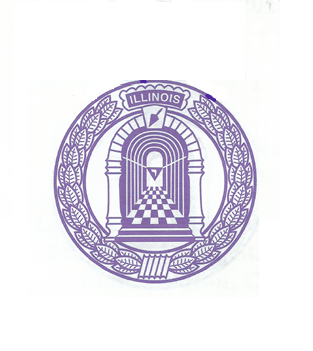 NOTICE OF SUSPENSION__________________________________________________________________________________________ Council No. __________ Cryptic Masons sitting at _____________________________________________, IL.To Companion _________________________________________________________ who received the Cryptic Degrees of Masonry on the following dates:Royal Master ________________ Select Master _______________ Super Excellent Master _________________________________________________________________________________________________________		Street							City 			State	    Zip CodeTHIS CERTIFIES that on ________________ __________, ____________ you were SUSPENDED from all 					Month		Date		Yearthe rights and privileges of the Cryptic Rite of Freemasonry for non-payment of dues, pursuant to Code No. 65 of the Grand Council of Cryptic Masons of the State of Illinois.				WITNESS, my hand and the seal of said Council,               SEAL			this ____________ day of ____________________,  ________.				______________________________________						     Recorder2017